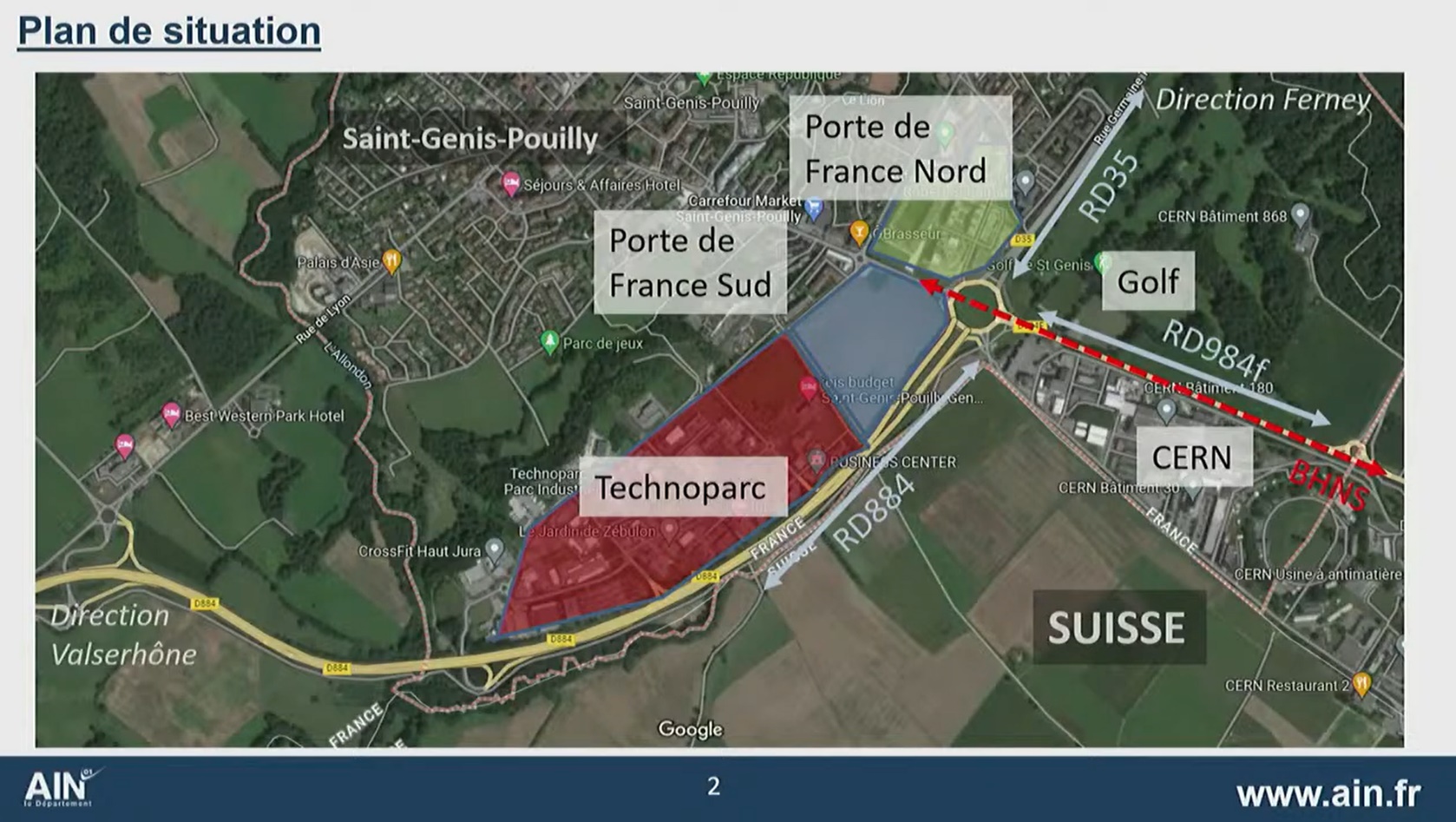 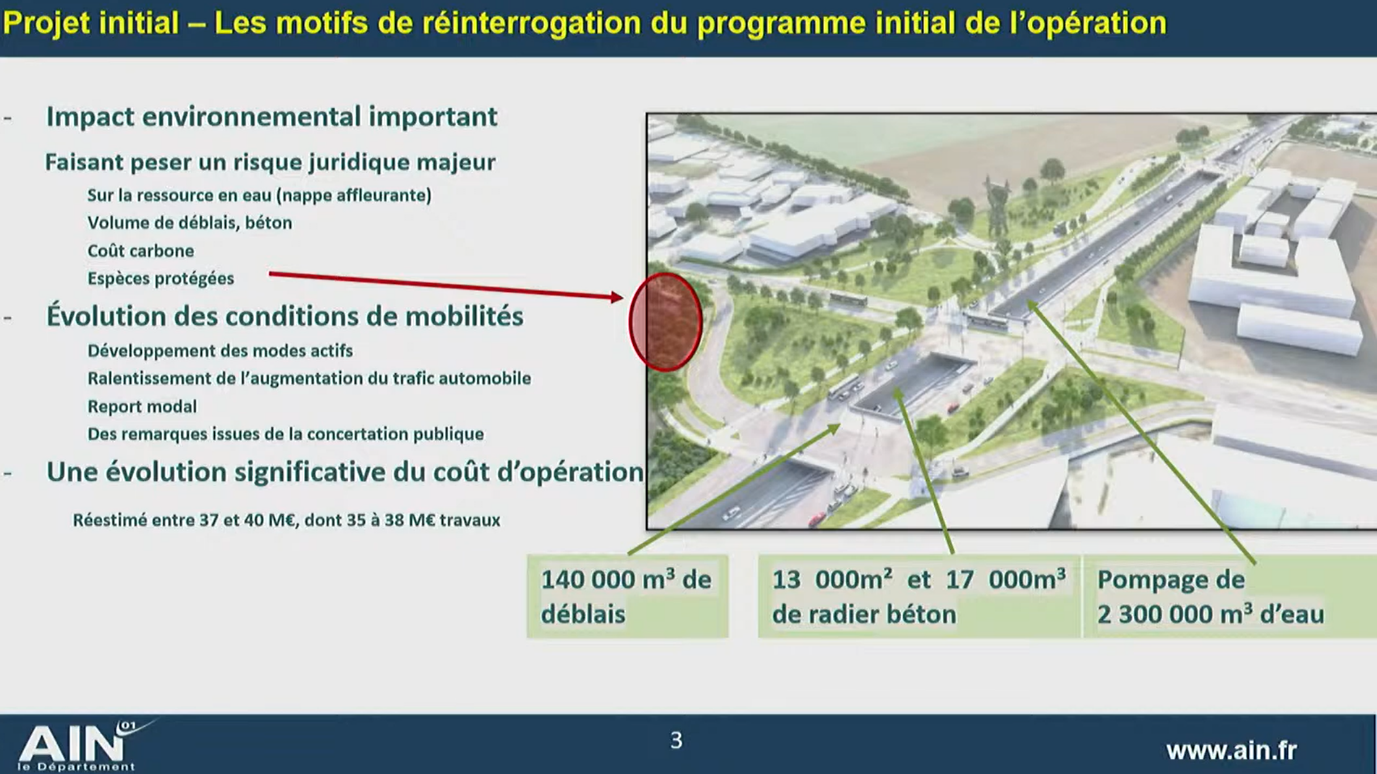 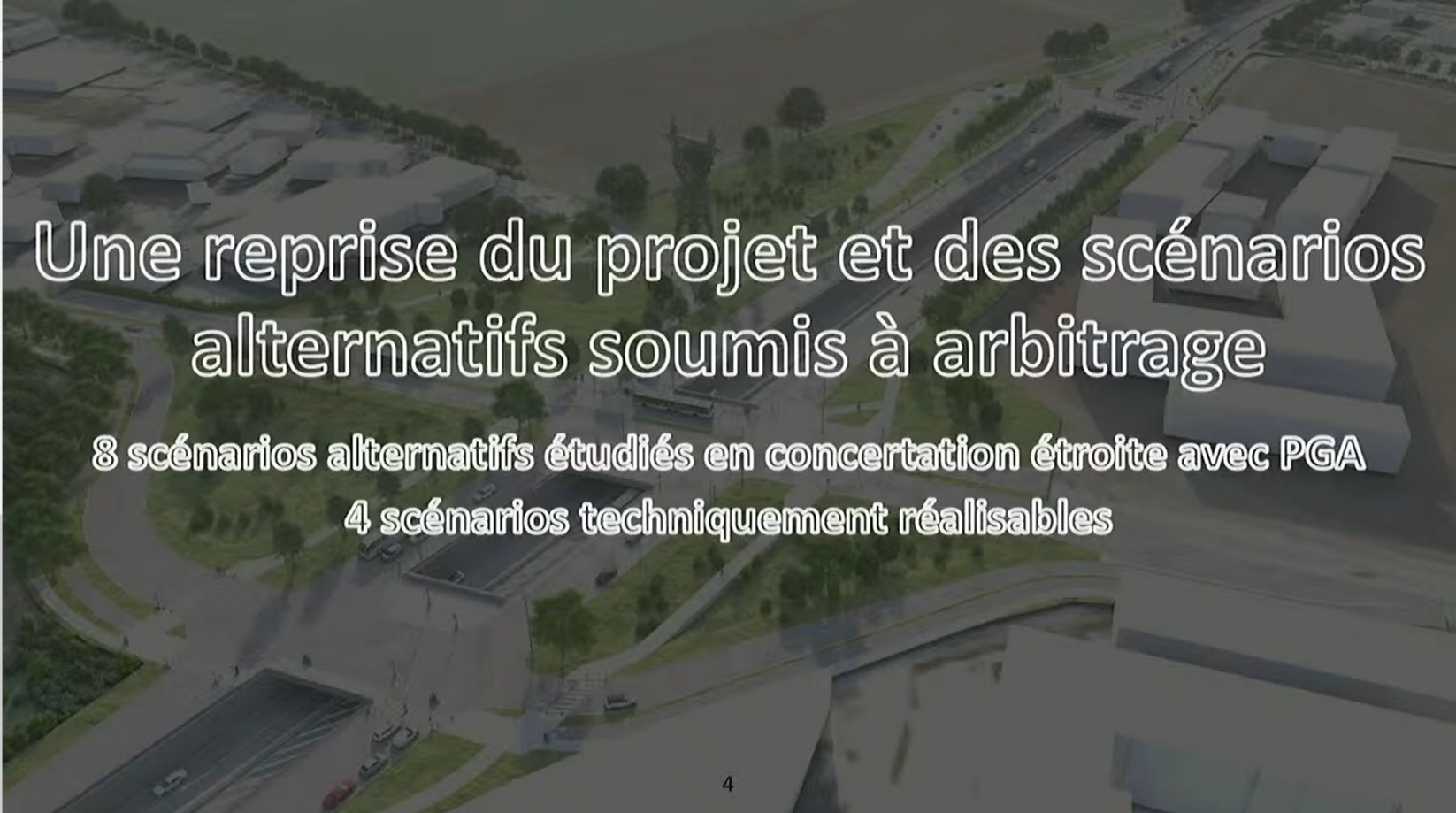 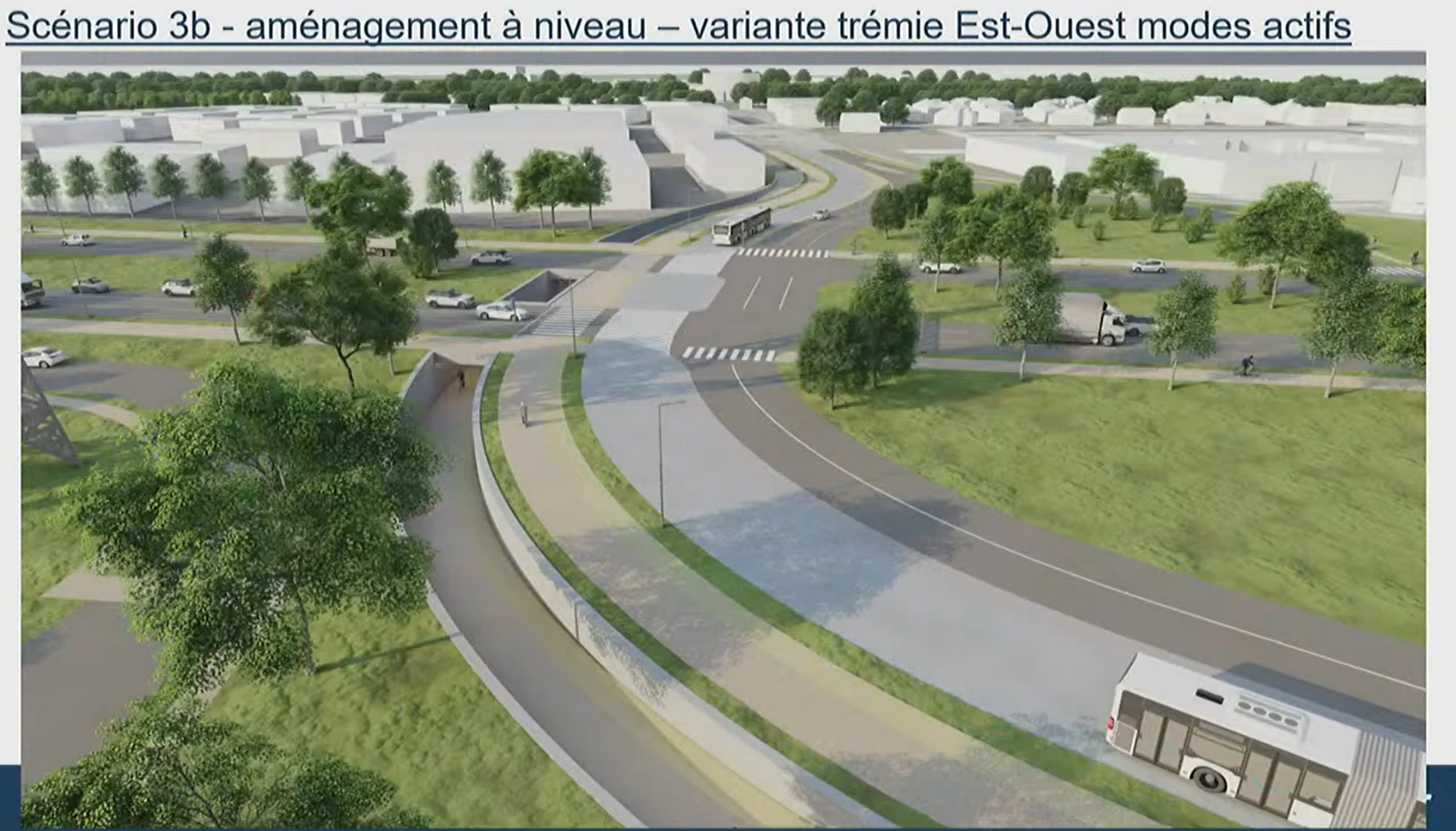 Vu depuis Meyrin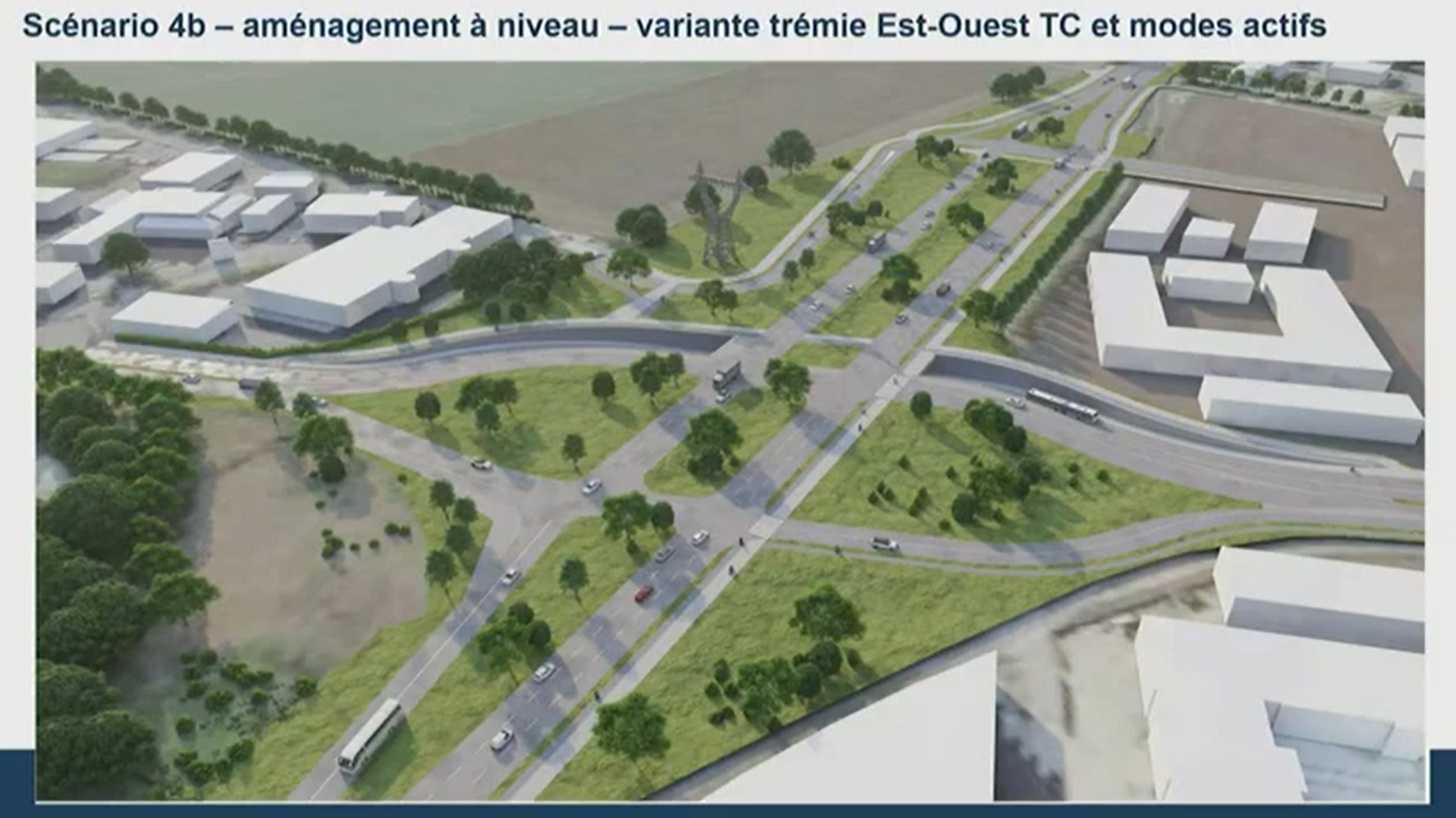 Vu depuis Nord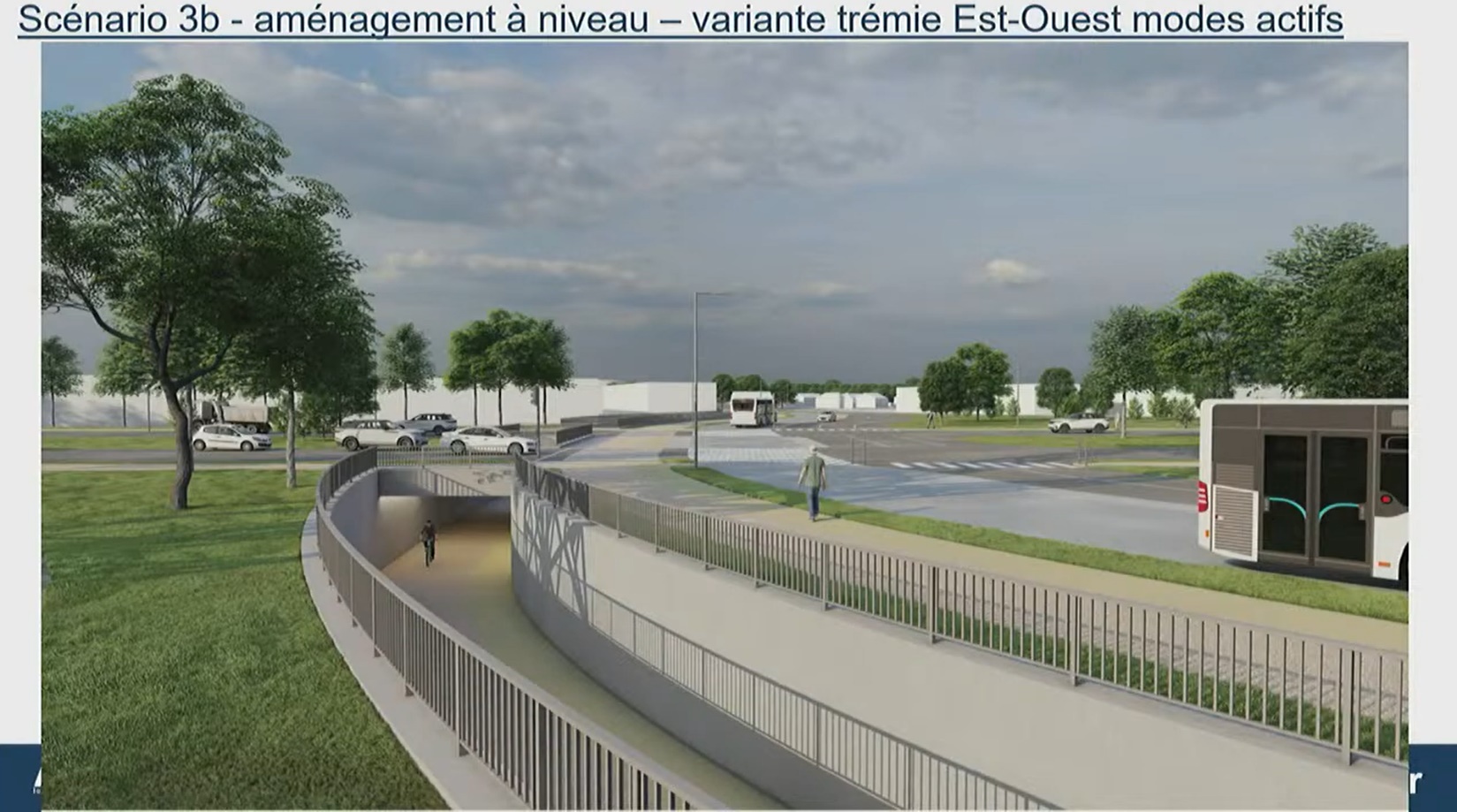 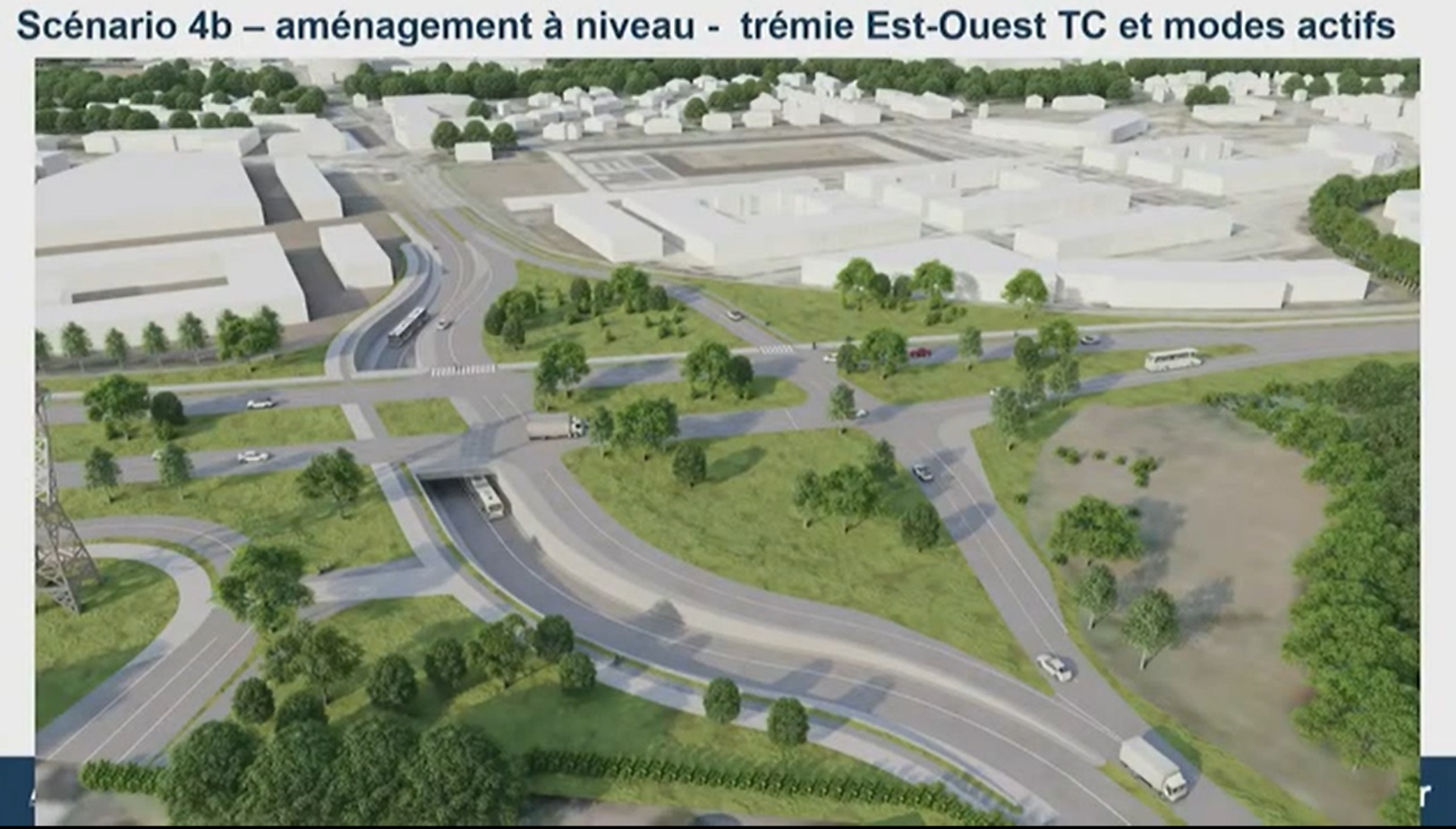 Vu depuis Meyrin